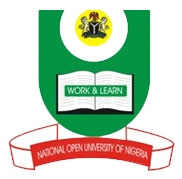   NATIONAL OPEN UNIVERSITY OF NIGERIANational Open University Of NigeriaPlot 91, Cadastral Zone, NnamdiAzikiwe Expressway, Jabi - Abuja                                                         Faculty of SciencesDEPARTMENT OF PURE AND APPLIED SCIENCESNOVEMBER 2018_2 EXAMINATIONCOURSE TITLE: 	PLANT BREEDING  CREDIT UNIT:	2COURSE CODE:	 BIO 309TIME ALLOWED: 	2 HOURS		INSTRUCTIONS: ANSWER 4 QUESTIONS ONLY .QUESTION 1 IS COMPULSORY1a. List 4 consequences of inbreeding in animals (6marks)1b. List 11 factors that stimulate the rise of new epidemics include (11 marks)1c. Write a short note on ‘coefficient of inbreeding’ (F) (8 marks) 2a. What is Heterosis? (3marks)2b. Explain the term ‘Late-acting self-incompatibility’ (12 marks)3a. Enumerate three ways in which plant diseases can be partially controlled. (3marks)3b. Expound on the steps involved plant breeding for disease resistance (12marks)4. Highlight the occurrences during early stage of the S-glycoprotein mechanism of        gametophytic self-incompatibility (GSI) (15 marks)5a.  How many chromosomes are present in a normal somatic human cell?(1 mark)5b. Explain the occurrence of Polyteny in organisms (14marks)